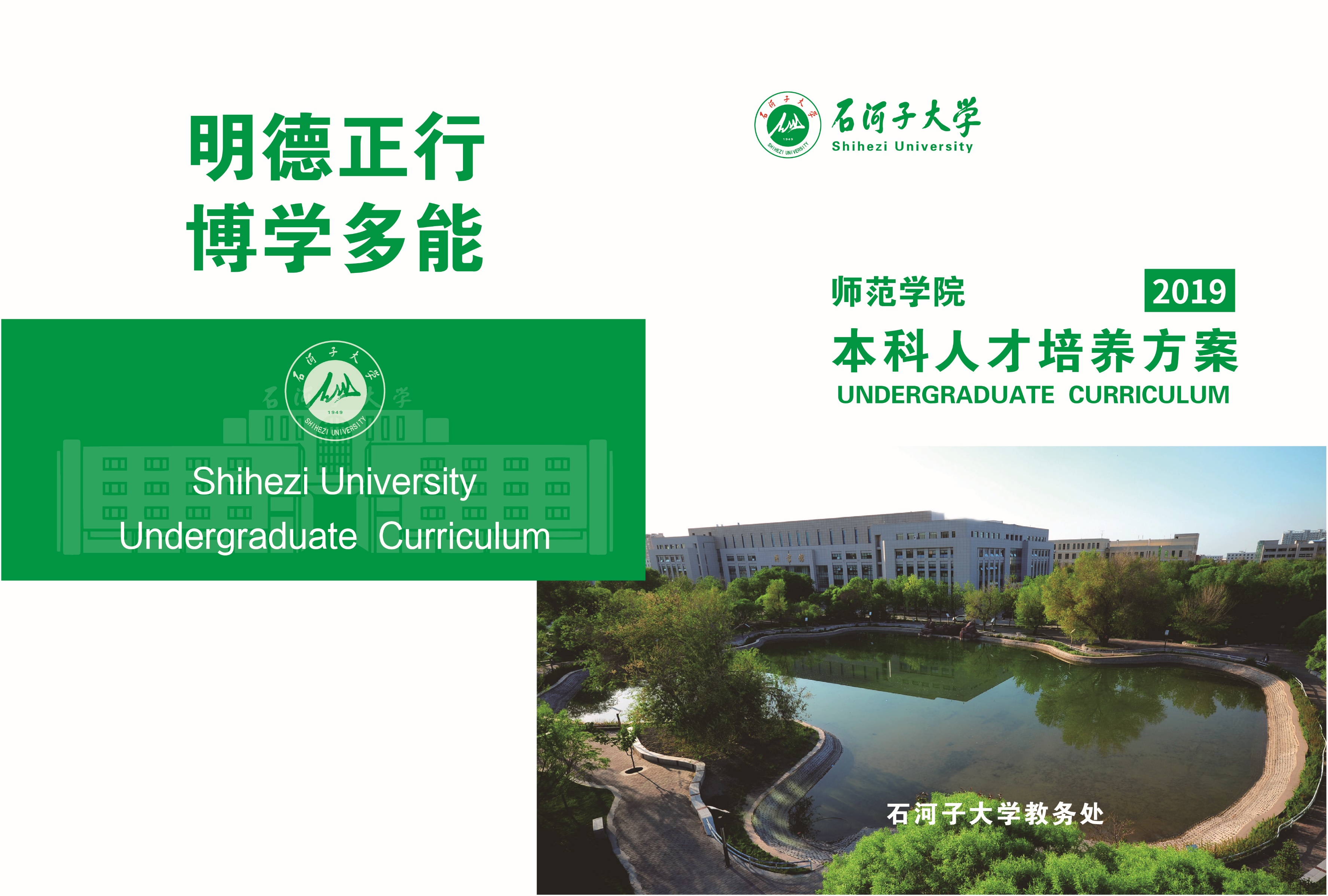 教育技术学（师范类）专业本科培养方案一、专业代码及专业名称专业代码：040104专业名称：教育技术学（Educational Technology）二、培养目标本专业立足兵团、服务新疆、面向全国，培养具备良好的政治思想素质和人文科学素养、较强的创新精神和实践能力，系统掌握教育技术学基本理论、方法和技术的复合型人才。为学生成长为高素质信息技术教师、教育技术领域人力资源管理和培训人员、教育产品研发和教育传媒服务人员或者继续深造打下坚实的基础，使得毕业生能够成为我国西部教育信息化事业发展的积极推动者。本专业毕业生入职5年左右预期具备并实现以下职业能力与成就：1．恪守职业道德，具有一定的教育教学素养、信息素养、科学素养、人文素养和专业素养；2．具有良好的心理素质、组织管理、交流沟通、团队合作、终身学习的能力；3．能较为系统地掌握从事教育技术专业相关工作所需要的基础理论、基本方法以及基本技术等专业知识；4．具有对数字化教/学环境进行设计、开发、管理、应用与评价的能力；5．具有综合解决信息化环境下教育教学实际问题的能力。三、毕业要求教育技术学专业本科培养的人才应符合以下几个方面的基本要求：1．践行师德1.1师德规范：具备教师的基本职业道德规范与法制规范，重视立德树人，具有信息意识和信息规范，将社会主义核心价值观融入信息技术课程教学和信息化教育的具体行动中，具备适应信息化发展所需的学识与师德规范。1.2文化与情怀：体现学科综合性，具备丰厚的人文底蕴和科学精神，形成良好的教师职业素养，养成从事信息技术课程教学和信息化教育的意愿，能够成为信息技术应用的引路者和不同学科教师信息化应用的推动者。2．学会教学2.1学科素养：掌握系统完备的教育技术学的基本知识和基本理论；理解教育技术的主要内涵，掌握软件开发的关键技术、核心知识与技能；能够进行数字化学习资源的设计、开发、应用、管理与评价；理解教育技术学科对于社会、教育及其他学科的影响。2.2教学与应用：关注中小学信息技术发展需求，具备从事信息技术课程教学的能力；能够将学科知识、教学法知识和信息技术知识融会贯通进行应用，能够运用信息技术工具指导实践，具有一定的研究意识和行动力。3．学会育人3.1班级管理：理解学生的学习特点，能够运用信息化支持工具参与管理，引导学生建立符合信息伦理的价值观；理解信息技术与教学实践深度整合的意义与方法，帮助学生建立起正确的信息素养观。3.2综合育人：参与学校文化建设，能够将文化建设的具体行动体现在学校的各种信息化环境中，能够充分借助于信息技术课程的教学实践活动、学校的信息化空间等，将育人活动融入信息化教育的全过程中。4．学会发展4.1反思与创新：对信息技术的应用与发展有比较全面的认识，能够以发展的眼光开展信息化教育的实践活动，树立问题意识，建立绿色生态的信息化教育观，能够适应信息化的发展分析和解决教育教学中的问题。4.2沟通与合作：懂得合作的重要性，能够与周围的人友好相处，能够利用信息化工具或平台组织开展小组合作学习，能够在合作过程中体验不同角色变化，掌握沟通与合作学习技巧。四、毕业学分要求该专业毕业生至少修满153.5学分，其中必修115学分，选修38.5学分。五、学制与学位标准学制：四年授予学位：理学学士六、专业核心课程专业培养体系中的核心课程包括教育技术学专业导论、教学系统设计、教学媒体理论与实践和教育技术学研究方法等。七、教育技术学专业课程设置及教学计划表（一）通识教育（必修53.5学分，选修12学分）修读要求：通识必修课需修满53.5学分（其中思想政治理论课修读18.5学分、大学英语修读10学分、大学计算机类课程修读8学分、自然科学修读8.5学分、军体修读6学分、创新创业修读2.5学分）；通识选修课最低选修12学分（其中劳动教育实践最低选修5学分，通识拓展类课程最低选修7学分）。相关说明：1．大学外语类课程：大学外语类课程分为大学英语（甲类-A、B、C级）、大学日语、大学俄语和大学英语乙类，CET-4成绩合格可选修甲类A级大学英语提高阶段课程，要求学生选修大学外语1、2、3、4或大学英语提高阶段课程共计10学分，160学时。大学英语CET4、6级成绩在500分以上者，可以申请免修第三、四学期大学英语课程；大学英语CET4、6级成绩在551分以上者，可以申请免修第二、三、四学期大学英语课程，经审核通过后按照标准认定课程成绩。使用CET-4、6级成绩申请大学英语课程免修的，成绩只能认定一次。2．军体类，共计6学分，包括①《体育与健康》（4学分），由体能选项和技能选项组成，学生在1-4学期修满2个体能选项学分，1-6学期修满2个技能选项学分。②《军事与国防教育》（2学分），由《军事训练》（2周）和《军事与国防教育》（32学时）课程教学组成。（二）专业教育（必修61.5学分）（三）个性教育（最低选修26.5学分）修读要求：教师教育模块修读学分不得低于4学分，专业发展模块修读学分不得低于22.5学分，可根据自身需求选择修读本专业个性课程。八、各教学环节最低学分、学时分配表（一）各课程类别学分数及学分比例（二）各教学环节学分数、学时数分配表课程类别课程类别课程代码课程名称总学分总学时（周）学时分配（周）学时分配（周）学时分配（周）开课学期课程类别课程类别课程代码课程名称总学分总学时（周）课内理论课内实践其他开课学期通识教育必修课程思想政治理论课程TB18000思想道德修养与法律基础34824241通识教育必修课程思想政治理论课程TB21007大学生心理健康教育0.5881通识教育必修课程思想政治理论课程TB18005简明新疆地方史教程2322482通识教育必修课程思想政治理论课程TB22006形势与政策232322-5通识教育必修课程思想政治理论课程TB18002中国近现代史纲要2322483通识教育必修课程思想政治理论课程TB18003马克思主义基本原理概论3484084通识教育必修课程思想政治理论课程KB18005思想政治理论课综合实践22周2周4暑假通识教育必修课程思想政治理论课程TB18004毛泽东思想和中国特色社会主义理论体系概论46448165通识教育必修课程大学外语类课程修读大学外语（大学英语、大学俄语、大学日语等）修满10学分，160学时。修读大学外语（大学英语、大学俄语、大学日语等）修满10学分，160学时。修读大学外语（大学英语、大学俄语、大学日语等）修满10学分，160学时。修读大学外语（大学英语、大学俄语、大学日语等）修满10学分，160学时。修读大学外语（大学英语、大学俄语、大学日语等）修满10学分，160学时。修读大学外语（大学英语、大学俄语、大学日语等）修满10学分，160学时。修读大学外语（大学英语、大学俄语、大学日语等）修满10学分，160学时。1-4通识教育必修课程体育类课程、军事类课程TB03003体育技能（一）132321-6通识教育必修课程体育类课程、军事类课程TB03004体育技能（二）132321-6通识教育必修课程体育类课程、军事类课程TB03006体能（一）13220121,3通识教育必修课程体育类课程、军事类课程TB03007体能（二）132322,4通识教育必修课程体育类课程、军事类课程TB03005军事与国防教育23212201通识教育必修课程大学计算机类课程TB08008大学计算机基础1162141通识教育必修课程大学计算机类课程TB08003程序设计基础C语言34824242通识教育必修课程大学计算机类课程TB08009Python语言程序设计34824243通识教育必修课程大学计算机类课程TB20102信息检索与利用116884通识教育必修课程高等数学类课程TB17103高等数学B5.588881通识教育必修课程高等数学类课程TB17115概率论与数理统计348482通识教育必修课程创新创业类课程TBC1601创新创业基础1.524242-5通识教育必修课程创新创业类课程TBC2302大学生职业发展与就业指导12410861,3,5,7通识教育选修课程劳动教育实践模块一劳动与创新实践最低选修2学分，由创新创业实践模块组成。最低选修2学分，由创新创业实践模块组成。最低选修2学分，由创新创业实践模块组成。最低选修2学分，由创新创业实践模块组成。最低选修2学分，由创新创业实践模块组成。最低选修2学分，由创新创业实践模块组成。通识教育选修课程劳动教育实践模块二第二课堂成绩单最低选修3学分，由思想成长、工作履历、实践实习、志愿公益、文体活动和技能特长等六个版块组成。最低选修3学分，由思想成长、工作履历、实践实习、志愿公益、文体活动和技能特长等六个版块组成。最低选修3学分，由思想成长、工作履历、实践实习、志愿公益、文体活动和技能特长等六个版块组成。最低选修3学分，由思想成长、工作履历、实践实习、志愿公益、文体活动和技能特长等六个版块组成。最低选修3学分，由思想成长、工作履历、实践实习、志愿公益、文体活动和技能特长等六个版块组成。最低选修3学分，由思想成长、工作履历、实践实习、志愿公益、文体活动和技能特长等六个版块组成。通识教育选修课程通识拓展类课程模块一美育类至少选修一门课，最低选修1学分。至少选修一门课，最低选修1学分。至少选修一门课，最低选修1学分。至少选修一门课，最低选修1学分。至少选修一门课，最低选修1学分。至少选修一门课，最低选修1学分。通识教育选修课程通识拓展类课程模块二人文社会科学类最低选修6学分。最低选修6学分。最低选修6学分。最低选修6学分。最低选修6学分。最低选修6学分。课程类别课程类别课程代码课程名称总学分总学时（周）学时分配（周）学时分配（周）学时分配（周）开课学期课程类别课程类别课程代码课程名称总学分总学时（周）课内理论课内实践其他开课学期专业教育必修课程教师教育课程ZB01001心理学232322专业教育必修课程教师教育课程YB01009书写技能训练（一）0.516162专业教育必修课程教师教育课程ZB01000教育学232323专业教育必修课程教师教育课程YB01010书写技能训练（二）0.516163专业教育必修课程教师教育课程ZB01002教师职业道德116164专业教育必修课程教师教育课程ZB01021信息技术课程与教学论232324专业教育必修课程教师教育课程ZB01029信息技术课程标准解读与教材分析116164专业教育必修课程教师教育课程ZB01030班级管理与班主任工作技能116884专业教育必修课程教师教育课程YB01008信息技术教学技能训练1.548484专业教育必修课程专业基础课程ZB01250教育技术学专业导论116161专业教育必修课程专业基础课程ZB01273数据库原理与应用23216162专业教育必修课程专业基础课程ZB01280计算机网络基础3484083专业教育必修课程专业基础课程ZB01272教学系统设计2.540404专业教育必修课程专业基础课程ZB01274数据结构3484085专业教育必修课程专业课程ZB01283摄影与摄像34816322专业教育必修课程专业课程ZB01277学习科学与学习技术1.524243专业教育必修课程专业课程ZB01279教学媒体理论与实践2.54024163专业教育必修课程专业课程ZB01282教育电视节目编导与制作2.5403283专业教育必修课程专业课程ZB01257Web技术基础34816324专业教育必修课程专业课程ZB01281教育技术学研究方法2322487专业教育必修课程专业课程ZB01284面向对象的程序设计2.5403287专业教育必修课程专业课程ZB01286远程教育2.5403287专业教育必修课程集中实践教学环节KB01001教育见习11周1周5专业教育必修课程集中实践教学环节KB01002教育实习1018周18周6专业教育必修课程集中实践教学环节KB01010毕业论文816周16周8课程类别课程类别课程类别课程代码课程名称总学分总学时（周）学时分配（周）学时分配（周）学时分配（周）开课学期课程类别课程类别课程类别课程代码课程名称总学分总学时（周）课内理论课内实践其他开课学期个性教育选修课程教师教育模块教师教育模块GX01022教师语言与行为艺术1.524242个性教育选修课程教师教育模块教师教育模块GX01025教育测量与评价232325个性教育选修课程教师教育模块教师教育模块GX01029中小学生心理发展与教育1.524245个性教育选修课程教师教育模块教师教育模块GX01042教育政策法规1.524245个性教育选修课程教师教育模块教师教育模块GX01023教师专业发展116167个性教育选修课程教师教育模块教师教育模块GX01026教育哲学232327个性教育选修课程教师教育模块教师教育模块GX01038中小学生心理辅导1.52412127个性教育选修课程教师教育模块教师教育模块GX01211教学简笔画116887个性教育选修课程专业发展模块信息技术教育方向GX01265中小学机器人与创客教育2328244个性教育选修课程专业发展模块信息技术教育方向GXQ0105影视作品赏析1.524244个性教育选修课程专业发展模块信息技术教育方向GX01263现代人工智能技术23216165个性教育选修课程专业发展模块信息技术教育方向GX01255信息技术与课程整合232327个性教育选修课程专业发展模块信息技术教育方向GX01270数据挖掘技术23216167个性教育选修课程专业发展模块信息技术教育方向GX01271教育技术专业英语232327个性教育选修课程专业发展模块信息技术教育方向YX01272网络安全与维护132327个性教育选修课程专业发展模块信息技术教育方向GXQ0101教育技术发展前沿1.524247个性教育选修课程专业发展模块教学资源开发方向GX01283平面设计2.5408321个性教育选修课程专业发展模块教学资源开发方向GX01278教育传播学1.524242个性教育选修课程专业发展模块教学资源开发方向YX01275计算机动画设计1.548482个性教育选修课程专业发展模块教学资源开发方向YX01277影视后期特效与包装132323个性教育选修课程专业发展模块教学资源开发方向YX01278三维动画设计与制作1.548484个性教育选修课程专业发展模块教学资源开发方向GX01268通用技术23216165个性教育选修课程专业发展模块教学资源开发方向GX01279教育网站设计与开发3488405个性教育选修课程专业发展模块教学资源开发方向GX01280教育游戏23216165个性教育选修课程专业发展模块教学资源开发方向YX01276多媒体教学软件设计与开发1.548485个性教育选修课程专业发展模块教学资源开发方向GX01281虚拟现实技术23216167课程类别课程类别学分及比例学分及比例学分及比例学分及比例课程类别课程类别学分占总学分比例小计占总学分比例通识教育课程必修课53.534.9%65.542.7%通识教育课程选修课127.8%65.542.7%专业教育课程教师教育课程11.57.5%61.540.0%专业教育课程专业基础课程11.57.5%61.540.0%专业教育课程专业课程19.512.7%61.540.0%专业教育课程集中实践教学环节1912.3%61.540.0%个性教育课程教师教育模块42.6%26.517.3%个性教育课程专业发展模块22.514.7%26.517.3%合计总学分合计总学分153.5//////总学分153.5（1）必修学分115总学分153.5（1）选修学分38.5总学分153.5（2）课内教学学分97.5总学分153.5（2）实验教学学分30总学分153.5（2）集中实践教学环节学分21总学分153.5（2）劳动教育实践学分5总学时2984（1）必修课学时2288总学时2984（1）选修课学时696总学时2984（2）课内教学学时1566总学时2984（2）实践教学学时1418实践总学分56实践总学分占总学分比例实践总学分占总学分比例36.5%